Application Form AF 002 | 14 July 2023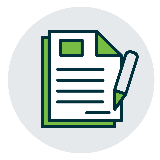 Application for registration as a registered auditor by an individual who is not a registered company auditorUnder Subdivision A of Division 4 of Part 3 of Chapter 8 of the Fair Work (Registered Organisations) Act 2009Purpose of this formThis form is for use by individuals who are applying for registration as a registered auditor (RA) under the Fair Work (Registered Organisations) Act 2009 (the RO Act) and are not a registered company auditor (RCA) under Part 9.2 of the Corporations Act 2001 (the Corporations Act).Your answers to the following questions will enable the General Manager to make an informed decision on whether or not you satisfy the requirements for registration as an RA. The Guidance Notes, Applying to become a registered auditor under section 255A of the Fair Work (Registered Organisations) Act 2009, further assist in setting out how an applicant may meet the requirements for registration as an RA.EligibilityThis form is to be completed by an individual who:wishes to apply to be an RA; andis not an RCA under the Corporations Act.Eligibility requirements are set out in the RO Act and the Fair Work (Registered Organisations) Regulations 2009 (the Fair Work Regulations).Instructions for completing this formPlease read each part of the application carefully, fully answer all the questions, sign where indicated and attach the required documentation.You must complete and submit:Part A: Personal detailsPart B: CapacityPart C: Registered company auditorPart D: Suitability of applicantPart E: Membership of a professional accounting bodyPart F: QualificationsPart G: Other qualificationsPart H: Audit experiencePart I: Supervisor detailsPart J: Attachments checklistPart K: Declaration and signatureDocument A: Practical auditing and other equivalent experience (if applicable)Document B: Capability report Document C: Capability declarationDocument D: Auditor competencies logbook (if applicable)
Help filling in this form	The Guidance Note: Applying to become a registered auditor under section 255A of the Fair Work (Registered Organisations) Act 2009 have been designed to help you interpret the eligibility criteria set out in the RO Act. The guidelines also provide practical advice on how applicants should fill in various sections of this form.Please note that the RA registration guidance notes do not constitute legal advice. Applicants are encouraged to seek independent advice on how the relevant legislation applies to their particular circumstances.The terms used in this application form are further defined in the RO Act and the Regulations. The legislation can be found at the www.legislation.gov.au.If you require assistance or have any questions regarding this application process, please contact the Registered Organisations Commission general enquiries line on 1300 341 665 or email regorgs@fwc.gov.au.Submitting this formA signed copy of this form should be kept for your records. Applications are to be submitted by email. Scan your completed and signed application form, certified true copies and any other relevant supporting documents, and email to: regorgs@fwc.gov.au Part A: Personal detailsIt is a requirement that you provide the following personal information.Your residential address, and date and place of birth are required for proof of identity purposes.Have you previously applied to be registered as a registered auditor (RA)? (required)Name of applicant (required)Have you been known by any other name(s)? (required)If ‘Yes’, you need to provide a certified copy of your name change document (e.g. marriage or name change certificate) or a statutory declaration and supporting documentation with your application.Date of birth (required)Residential address (required)Part B: CapacityIn what capacity do you intend to practice? (required)Company, firm or employer details (required if any)Provide identification details for your company, firm or employer.Business contact details (required)Provide your business contact phone number and alternative contact number. Include area code, where applicable.Provide your business email address.Provide your business address.If your application for registration is successful, your business address will be published online on the Register of Registered Auditors.Part C: Previous registered company auditorHave you ever been a registered company auditor (RCA)? (required)Part D: Suitability of applicantIt is a requirement that an applicant must be a fit and proper person.The Fair Work Commission (the Commission) may seek to confirm the information you provide in this part by seeking independent checks with relevant agencies. This may include criminal history checks.Please note that the terms used within Part D of this application form are defined in the legislation and are explained in the Guidance note.If required, the General Manager will request a national criminal history check.If you reside, or have resided, in a foreign country within the last 10 years, you may also need to provide a criminal record check from that country’s law enforcement agency. If required, the General Manager will request this.If you have been granted leave to hold office in organisations or your exclusion period has been reduced/elapsed, you need to provide evidence with your application.Do you have any conviction for a designated offence? (required)Do you have any order in respect of a contravention of a designated civil penalty provision? (required)Have you been charged with a designated offence, or has an application been made for an order in respect of a contravention of a designated civil penalty provision, but the matter has not been finally dealt with? (required)Do you have any order made under section 307A of the RO Act disqualifying you from holding office in an organisation? (required)Are you or have you ever been excluded from practice as an auditor, or had registration as an auditor suspended or been subject to any other disciplinary action? (required)Have you ever made a prior application for registration as an auditor that has been refused or is there any other application pending? (required)Part E: Membership of a professional accounting bodyAre you currently a member of a professional accounting body? (required)You need to provide a certified copy of your certificate of membership with your application.
Part F: QualificationsDo you hold a degree, diploma or certificate from a prescribed university or another prescribed institution in Australia? (required)If yes, you need to provide a certified copy of your degree, diploma or certificate from the prescribed university or institution that has given you the qualification on which you rely your application.Prescribed universities and institutions are outlined in regulation 9.2.02 of the Corporations Regulations 2001.
Do you have a certificate from the prescribed university or institution certifying that you have passed examinations representing a course of study:in accountancy (including auditing) of not less than 3 years duration; andin commercial law (including company law) of not less than 2 years duration?If yes, you need to provide a copy of your statement of academic record certified by that university or institution which indicates:the subjects you have undertaken for that qualification the results you obtained; anda legend explaining what the results represent.‘Certified’ by that university or institution means a copy of the certification by a person authorised to do so on behalf of the university or institution.Have you satisfactorily completed a course in auditing prescribed by the Corporations Regulations 2001? If yes, you need to provide a copy of a certificate or statement of academic record certified by that university or institution indicating that you have satisfactorily completed a prescribed course in auditing.Prescribed courses in auditing are outlined in regulation 9.2.03 of the Corporations Regulations 2001.
Part G: Other qualifications and skillsPlease provide a statement setting out any other qualifications or experience that the General Manager may consider equivalent to the requirements in Part F (if applicable).If you are relying on an overseas qualification, you may have to provide an assessment letter from a relevant assessing authority. The Australian accounting bodies are relevant assessing authorities. This letter should confirm the comparability of your qualifications and an Australia undergraduate degree from a prescribed university or institution: see https://internationaleducation.gov.au/services-and-resources/pages/qualifications-recognition.aspx You need to provide a copy of your degree, diploma or certificate certified by the university or institution that has given you the qualification on which you rely (if applicable).You need to provide a copy of your statement of academic record certified by the university or institution that has given you a qualification on which you rely, which identifies the subjects you have undertaken for that qualification and explains your results (if applicable).You need to provide a copy of a certificate or statement of academic record certified by each university or institution indicating that you have satisfactorily completed a course that you rely on as being equivalent to a course in auditing (if applicable).Part H: Audit experienceFor a person who is not an RCA, it is a requirement that the General Manager is satisfied that you have either:satisfied all the components of an auditing competency standard approved by the Australian Securities and Investments Commission (ASIC) under section 1280A of the Corporations Act 2001; ORhad such practical experience in auditing as is prescribed by the Regulations for the purposes of this paragraph.You only need to satisfy the requirements of one of the following questions (Question 21 or Questions 22).Have you satisfied all the components of an auditing competency standard approved by ASIC? (required)The auditing competency standard approved by ASIC is the “Auditing Competency Standard for Registered Company Auditors”To assist the General Manager in assessing the appropriateness of your audit experience, please complete the tables in Document D detailing your ability to satisfy all of the components of the auditing competency standards under section 1280A of the Corporations Act 2001.Have you satisfied the prescribed practical experience in auditing? (if applicable)Prescribed practical experience in auditing as required by Regulation 159B.Within the last five years does the sum total of your experience in auditing companies or organisations exceed 3,000 hours, including at least 750 hours supervising audits of companies or organisations? (required)To assist the General Manager in assessing the appropriateness of your audit experience, please complete the tables in Document A detailing your experience in auditing and Document B.Part I: Supervisor detailsIf you are applying on the basis of your practical experience, provide details of the auditors under whose supervision you have obtained your practical experience.You must attach a statutory declaration from the person named as your supervisor for the audits described in table A1.1 – A2.1.Supervisor details (required)Supervisor 1Supervisor 2 (if applicable)Part J: Attachments checklistHave you provided the following supporting documentation with your application?Part K: Declaration and signatureUnder the RO Act, the General Manager can only grant an application for registration as an RA when satisfied that the applicant has complied with all requirements.In order to assist applicants to correctly complete this application form, and to understand their obligations under the Fair Work (Registered Organisations) Act 2009 and the Fair Work (Registered Organisations) Regulations 2009, the Commission has developed a Guidance Note: Applying to become a registered auditor under section 255A of the Fair Work (Registered Organisations) Act 2009. It should be noted that the Guidance Notes do not constitute legal advice. Applicants are encouraged to seek independent advice to find out how the relevant legislation applies to their circumstances.DeclarationIn submitting this application for registration as a registered auditor, I declare:I have read and acknowledge the information provided above.The information that I have supplied in this application (including any attachments) is complete, correct up to date in every detail and in accordance with the the RO Act and the Regulations.I am aware that giving false or misleading information is a serious offence. A person who:Knowingly or recklessly makes a false or misleading statement in an application for registration; orKnowingly gives false or misleading information in an application for registrationIs guilty of an offence, the punishment for which is imprisonment for up to 12 months (if a statement is made or information is provided knowingly) or up to 6 months (if a statement is made recklessly) – see Part 7.4, section 136 and 137.1 of the Criminal Code.   I will inform the General Manager of any changes to my details or circumstances as provided in this form.ConsentI consent to the Commission contacting third parties and releasing information contained in this form (including any attachments) for the purpose of verifying the authenticity of the information provided.Check boxesMark boxes like this  with a ✔ or ✘. When an instruction asks you to ‘tick’ the box, you can still use either ✔ or ✘.Go toWhere an instruction has a black single arrow (), go to the next question. Where an instruction has a black single arrow pointing down (), fill in the field(s) directly below.Mandatory questionsIf all fields in a question are mandatory and must be completed, (required) is added to the end of the question label text. If a field in a question is mandatory only IF a condition is met, (required if any) is added to the end of the question label text.This symbol indicates an instruction on what to do next.This symbol indicates additional useful guidance to filling in the adjacent field or section.This symbol advises that additional documentation to support a claim may need to be attached to the application.NoGo to next question.Yes Provide application number below. RA application numberFirst nameMiddle name(s)Last nameNoGo to next question.Yes Please provide other name(s):Day (DD)Month (MM)Year (YYYY)DateAddress line 1Address line 3Address line 2Suburb/cityState/territory PostcodeCountry As an individual auditorAs an employee of a firm As an employee of a companyAs a member of a firm As a director of a companyCompany name or trading name of your firm or employerABNACNBusiness contact numberEmail addressAddress line 1Address line 2Address line 3Suburb/cityState/territoryPostcodeCountryNoGo to next question.Yes Provide details below. Registered company auditor numberReason no longer a registered company auditorDay (DD)Month (MM)Year (YYYY)Registration dateCessation dateNoGo to next question.Yes Provide details below. Please provide a brief statement describing the circumstancesNoGo to next question.Yes Provide details below. Please provide a brief statement describing the circumstancesNoGo to next question.Yes Provide details below. Please provide a brief statement describing the details of the matterNoGo to next question.Yes Provide details below. Please provide a brief statement describing the circumstancesNoGo to next question.Yes Provide details below. Please provide name of the body/ies and a brief statement describing the circumstancesNoGo to next question.Yes Provide details below. Please provide name of the body/ies and a brief statement describing the circumstancesNoGo to Part F. Yes Provide details below. CPA AustraliaInstitute of Public Accountants Chartered Accountants Australia and New ZealandOther, please specify:Comment (e.g. status of membership)NoGo to question 19.Yes Provide details below. QualificationYear qualification awardedName of university or institution CountryNoGo to next question.Yes Go to next question.NoGo to Part G. Yes If you answered yes to both questions 17 and 18, go to Part H, otherwise go to Part G. Please provide a statement setting out:the qualifications and experience you rely on for your knowledge of accountancy (including auditing) and commercial law (including company law); andthe reasons we should treat those qualifications and experience as equivalent to s1280(2A) of the Corporations Act 2001.You must state the following:which subjects referred to in your academic record are accounting subjects, and which are legal subjects; and the duration of each of these subjects (e.g. one semester or one year).You must identify which of the:accounting subjects included auditing; andlegal subjects included company law.Please do not refer to subjects that are not accounting or legal subjects.NoGo to next question.Yes Please provide supporting documentation see Document D. Go to Part I. NoProvide details of your experience in auditing companies or organisations, as well as your other practical experience that you consider equivalent, in Document A. The General Manager will assess the equivalence of your other practical experience, and may refuse to grant your application for registration - see section 255E of the RO Act. Go to Part I. Yes Provide details in Document A and Document B. Go to Part I. Auditor number (if applicable)First nameLast nameReferee’s professional
relationship to youSupervisor from [DD/MM/YY]Supervisor to [DD/MM/YY]Business address line 1Business address line 2Suburb/cityState/territoryPostcodeCountryPrimary contact numberAlternative
contact numberEmail addressAuditor number (if applicable)First nameLast nameReferee’s professional
relationship to youSupervisor from [DD/MM/YY]Supervisor to [DD/MM/YY]Business address line 1Business address line 2Suburb/cityState/territoryPostcodeCountryPrimary contact numberAlternative
contact numberEmail addressA certified copy of your marriage certificate, name change certificate or a statutory declaration of all name changes (if applicable)A certified copy of degree/s, diploma/s or certificate/s from the prescribed university or institution that are being relied upon.Certified copies of your certificate/s or statement/s of academic record certified by the university/ies or institution/s that are being relied upon.Document A: Practical auditing and other equivalent experienceDocument B: Capability reportDocument C: Capability declaration Document D: Auditor competencies logbookPrinted name of applicant Signature Signature date